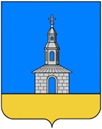 РОССИЙСКАЯ ФЕДЕРАЦИЯ ИВАНОВСКАЯ ОБЛАСТЬЮРЬЕВЕЦКИЙ МУНИЦИПАЛЬНЫЙ РАЙОНСОВЕТ ЮРЬЕВЕЦКОГО ГОРОДСКОГО ПОСЕЛЕНИЯ ТРЕТЬЕГО СОЗЫВА155453, Ивановская обл., г. Юрьевец, ул. Советская, д.37 тел. (493-37) 2-11-54  РЕШЕНИЕот 14.06.2016 г.                                                                                                             №  35О внесении изменений в решение Совета Юрьевецкого городского поселения от 29.12.2015 года № 23 «О бюджете   Юрьевецкого городского поселения на 2016 год»Настоящее решение принято в соответствии с Бюджетным кодексом Российской Федерации, Федеральным законом от 06.10.2003 № 131-ФЗ «Об общих принципах организации местного самоуправления в Российской Федерации», Уставом Юрьевецкого городского поселения Юрьевецкого муниципального района Ивановской области в целях регулирования бюджетных правоотношений.Совет Юрьевецкого городского поселения РЕШИЛ:Внести в решение Совета Юрьевецкого городского поселения от 29 декабря 2015 года № 23 «О бюджете Юрьевецкого городского поселения на 2016 год» следующие изменения:1. В приложение 6: По строке «Муниципальная программа «Капитальный ремонт муниципальных жилых помещений Юрьевецкого городского поселения» 0100000000 000  2000,0» цифры «2000,0» заменить цифрами «2353,0»;По строке «Подпрограмма "Капитальный ремонт муниципальных жилых помещений" 0110000000  000  1800,0» цифры «1800,0» заменить цифрами «2153,0»;      По строке «Основное мероприятие "Капитальный ремонт муниципальных жилых помещений" 0110100000 000  1800,0» цифры «1800,0» заменить цифрами «2153,0»;По строке «Выполнение капитального ремонта муниципальных жилых помещений (Закупка товаров, работ и услуг для обеспечения государственных (муниципальных) нужд) 0110140060  200  477,8» цифры «477,8» заменить цифрами «830,1»;По строке «Муниципальная программа «Обеспечение доступным и комфортным жильём, объектами инженерной инфраструктуры и жилищно-коммунального хозяйства» 0200000000  000  10260,9» цифры «10260,9» заменить цифрами «9907,9»;По строке «Подпрограмма "Обеспечение коммунальными услугами граждан в Юрьевецком городском поселении» 0220000000  000  872,0» цифры «872,0» заменить цифрами «619,0»;По строке «Основное мероприятие "Обеспечение коммунальными услугами граждан" 02201000000  000  872,0» цифры «872,0» заменить цифрами «619,0»;По строке «Реализация прав собственника муниципальных объектов коммунального хозяйства (Закупка товаров, работ и услуг для обеспечения государственных (муниципальных) нужд) 0220120040  200  800,0» цифры «800,0» заменить цифрами «447,0»;После строки «Предоставление субсидий юридическим лицам, индивидуальным предпринимателям, а также физическим лицам - производителям товаров, работ, услуг в целях возмещения части затрат в связи с оказанием услуг отдельным категориям граждан" (Иные бюджетные ассигнования) 0220160010  800  72,0» дополнить новой строкой следующего содержания:«Взносы в уставной фонд муниципальных унитарных предприятий (Иные бюджетные ассигнования) 0220190050  800  100,0»;По строке «Программа «Чистая вода»  250000000  000  2678,3» цифры «2678,3» заменить цифрами «2578,3»;По строке «Основное мероприятие "Модернизация систем водоснабжения, водоотведения и очистки сточных вод" 02501000000  000  2678,3» цифры «2678,3» заменить цифрами «2578,3»;        По строке «Проведение текущего ремонта сетей водоснабжения Юрьевецкого городского поселения (Закупка товаров, работ и услуг для обеспечения государственных (муниципальных) нужд) 0250120660  200  2278,3» цифры «2278,3» заменить цифрами «2178,3»По строке «Выполнение мероприятий по содержанию автомобильных дорог общего пользования (Закупка товаров, работ и услуг для обеспечения государственных (муниципальных) нужд) 0410120110  200  8131,5» цифры «8131,5» заменить цифрами «6876,3»;После строки «Выполнение мероприятий по содержанию автомобильных дорог общего пользования (Закупка товаров, работ и услуг для обеспечения государственных (муниципальных) нужд) 0410120110  200 6876,3» дополнить новой строкой следующего содержания:«Выполнение мероприятий по содержанию автомобильных дорог общего пользования (Иные бюджетные ассигнования) 0410120110  800  1255,2»;2. В приложении 7:По строке «Другие общегосударственные вопросы 300  0113 0000000000 000  1519,5» заменить цифрами «1564,9»;По строке «Выполнение мероприятий по содержанию автомобильных дорог общего пользования (Закупка товаров, работ и услуг для обеспечения государственных (муниципальных) нужд) 300  0409 0410120110  200  8131,5» цифры «8131,5» заменить цифрами «6876,3»;После строки «Выполнение мероприятий по содержанию автомобильных дорог общего пользования (Закупка товаров, работ и услуг для обеспечения государственных (муниципальных) нужд) 300  0409 0410120110  200  6876,3» дополнить новой строкой следующего содержания:«Выполнение мероприятий по содержанию автомобильных дорог общего пользования (Иные бюджетные ассигнования) 300  0409  0410120120  800  1255,2»;По строке «Жилищное хозяйство 300  0501  0000000000  000  2444,6» цифры «2444,6» заменить цифрами  «2797,6»;По строке «Выполнение капитального ремонта муниципальных жилых помещений (Закупка товаров, работ и услуг для обеспечения государственных (муниципальных) нужд) 300  0501  0110140060  200  477,8» цифры «477,8» заменить цифрами «830,8»;По строке «Коммунальное хозяйство 300  0502  000000000  000  3890,3» цифры «3890,3» заменить цифрами «3537,3»;По строке «Реализация прав собственника муниципальных объектов коммунального хозяйства (Закупка товаров, работ и услуг для обеспечения государственных (муниципальных) нужд) 300  0502 0220120040  200  800,0» цифры «800,0» заменить цифрами «447,0»;После строки «Предоставление субсидий юридическим лицам, индивидуальным предпринимателям, а также физическим лицам - производителям товаров, работ, услуг в целях возмещения части затрат в связи с оказанием услуг отдельным категориям граждан" (Иные бюджетные ассигнования) 300  0502  0220120010  800  72,0» дополнить новой строкой следующего содержания:«Взносы в уставной фонд муниципальных унитарных предприятий (Иные бюджетные ассигнования) 300  0502  0220190050  800  100,0»;По строке «Проведение текущего ремонта сетей водоснабжения Юрьевецкого городского поселения (Закупка товаров, работ и услуг для обеспечения государственных (муниципальных) нужд) 300  0502  0250120660  200  2278,3» цифры «2278,3» заменить цифрами «2178,3»;3.    Настоящее решение вступает в силу с момента подписания.4. Разместить настоящее решение на официальном сайте администрации Юрьевецкого муниципального района.    Глава Юрьевецкого    городского поселения                                                        С.А.Баранова